Підстава: пункт 4-1 постанови Кабінету Міністрів України від 11 жовтня 2016 р. № 710 «Про ефективне використання державних коштів» Обґрунтування на виконання вимог Постанови КМУ від 11.10.2016 № 710:Враховуючи зазначене, замовник прийняв рішення стосовно застосування таких технічних та якісних характеристик предмета закупівлі: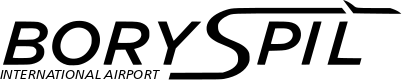 ДЕРЖАВНЕ ПІДПРИЄМСТВО«МІЖНАРОДНИЙ АЕРОПОРТ «БОРИСПІЛЬ» 08300, Україна, Київська обл., Бориспільський район, село Гора, вулиця Бориспіль-7, код 20572069, юридична особа/ суб'єкт господарювання, який здійснює діяльність в окремих сферах господарювання, зазначених у п. 4 ч.1 ст. 2 Закону України «Про публічні закупівлі»Обґрунтування технічних та якісних характеристик предмета закупівлі та очікуваної вартості предмета закупівліОбґрунтування технічних та якісних характеристик предмета закупівлі та очікуваної вартості предмета закупівліПункт КошторисуНазва предмета закупівлі із зазначенням коду за Єдиним закупівельним словникомОчікувана вартість предмета закупівлі згідно річного плану закупівельОчікувана вартість предмета закупівлі згідно ОГОЛОШЕННЯ про проведення відкритих торгівІдентифікатор процедури закупівлі6.22 (2023)Стропи, стяжні ремені, код ДК 021:2015 - 39540000-9 - Вироби різні з канату, мотузки, шпагату та сітки9 956,00 грн. з ПДВ 8 296,67 грн. без ПДВUA-2023-03-10-008176-a1Обґрунтування технічних та якісних характеристик предмета закупівліВизначення потреби в закупівлі: Закупівля товару зумовлена необхідністю проведення виконання завдань, з використанням автомобіля, обладнаного краном-маніпулятором (евакуатор).Обґрунтування технічних та якісних характеристик предмета закупівлі: Якісні та технічні характеристики предмета закупівлі визначені з урахуванням реальних потреб підприємства та оптимального співвідношення ціни та якості.Замовник здійснює закупівлю даного товару, оскільки він за своїми якісними та технічними характеристиками найбільше відповідатиме вимогам та потребам замовника.2Обґрунтування очікуваної вартості предмета закупівліОбґрунтування очікуваної вартості предмета закупівлі: Визначення очікуваної вартості предмета закупівлі обумовлено статистичним аналізом загальнодоступної інформації про ціну предмета закупівлі на підставі затвердженої центральним органом виконавчої влади, що забезпечує формування та реалізує державну політику у сфері публічних закупівель, примірної методики визначення очікуваної вартості предмета закупівлі, затвердженої наказом Міністерства розвитку економіки, торгівлі та сільського господарства України від 18.02.2020 № 275.Розрахунок очікуваної вартості предмета закупівлі здійснено відповідно до Положення «Про порядок визначення очікуваної вартості предмета закупівлі» від 17.05.2022 №50-06-1.Обґрунтування обсягів закупівлі: Обсяги визначено відповідно до очікуваної потреби.3Інша інформаціяСпосіб проведення моніторингу ринкуБуло проведено моніторинг ринку, направлено низку запитів підприємствам, що постачають відповідну продукцію на наступні електронні пошти: - takelagsuper@gmail.com ТОВ «Укрмаш юніон»;- tehstrop1996@gmail.com ТОВ «Техстроп»;- UKREKOPRODYKT@UKR.NET ТОВ «Укрекопродукт»- tender@load-tech.com.ua ТОВ «Лоад-тех»;- ALMB1984B@GMAIL.COM ТОВ «Будівельна компанія «Спецбудторг» відповідь надав (ТОВ «НВК Праксіс» praxis.company2022@gmail.com);- YD@TAKELAG.COM.UA ТОВ «СКІФ ІНВЕСТ»;А також здійснено пошук, збір та аналіз загальнодоступної відкритої інформації про ціни на момент вивчення ринку. Вивчено ціни з наступних інтернет-ресурсів:- traversaukr.com.ua;- load-tech.com.ua;- kiev.prom.ua;- cargoset.com.ua;- Rozetka.com.ua;- epicentrk.ua.№ п/пНайменування ТоваруОдиницявиміруКількістьТехнічні та якісні характеристики предмета закупівлі(Технічна специфікація)Документ, якому відповідає Товар1Строп СТПшт4Тип: текстильні;Довжина, мм: 2100 (+50) (Учасник в Тендерній пропозиції (Технічній частині) замість зазначеного показника довжини, повинен вказати конкретний показник);Розмір додаткових петель – не менше 230 мм (Учасник в Тендерній пропозиції (Технічній частині) замість зазначеного показника розміру додаткових петель, повинен вказати конкретний показник);Відстань між додатковими петлями –170 мм (+10) (Учасник в Тендерній пропозиції (Технічній частині) замість зазначеного показника відстані між додатковими петлями, повинен вказати конкретний показник);Відстань до першої додаткової петлі від основи (кінцевої) –1440 мм (+10) (Учасник в Тендерній пропозиції (Технічній частині) замість зазначеного показника відстані до першої додаткової петлі від основи (кінцевої), повинен вказати конкретний показник);Відстань до другої додаткової петлі від основи (кінцевої) –1610 мм (+10) (Учасник в Тендерній пропозиції (Технічній частині) замість зазначеного показника відстані до другої додаткової петлі від основи (кінцевої), повинен вказати конкретний показник);Відстань до третьої додаткової петлі від основи (кінцевої) –1780 мм (+10) (Учасник в Тендерній пропозиції (Технічній частині) замість зазначеного показника відстані до третьої додаткової петлі від основи (кінцевої), повинен вказати конкретний показник);Вантажопідйомність, т: 2;Можливість використовувати з захватами автомобільними;Багатопетльовий (з одного боку стропи знаходиться – 1 петля, з іншого – 4);Зображення товару: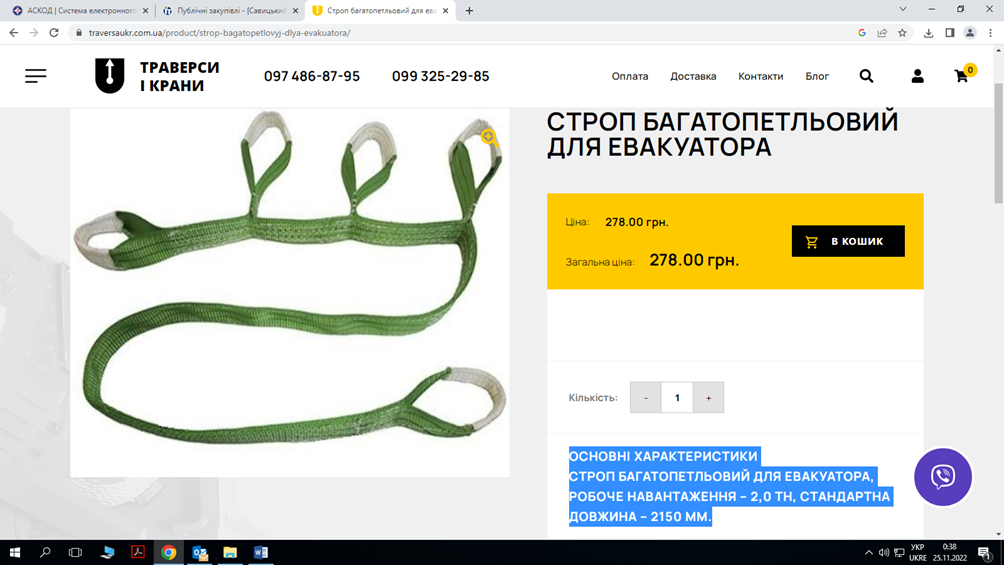 (зображення надається для загального уявлення Учаснику про зовнішній вигляд товару (не вимагається зазначати в Тендерній пропозиції (Технічній частині)))Не зазначається Учасником в Тендерній пропозиції (Технічній частині)2Строп СТПшт8Тип: текстильна;Довжина, мм: 2600 (±100) (Учасник в Тендерній пропозиції (Технічній частині) замість зазначеного показника довжини, повинен вказати конкретний показник); Вантажопідйомність, т: 2;Зображення товару: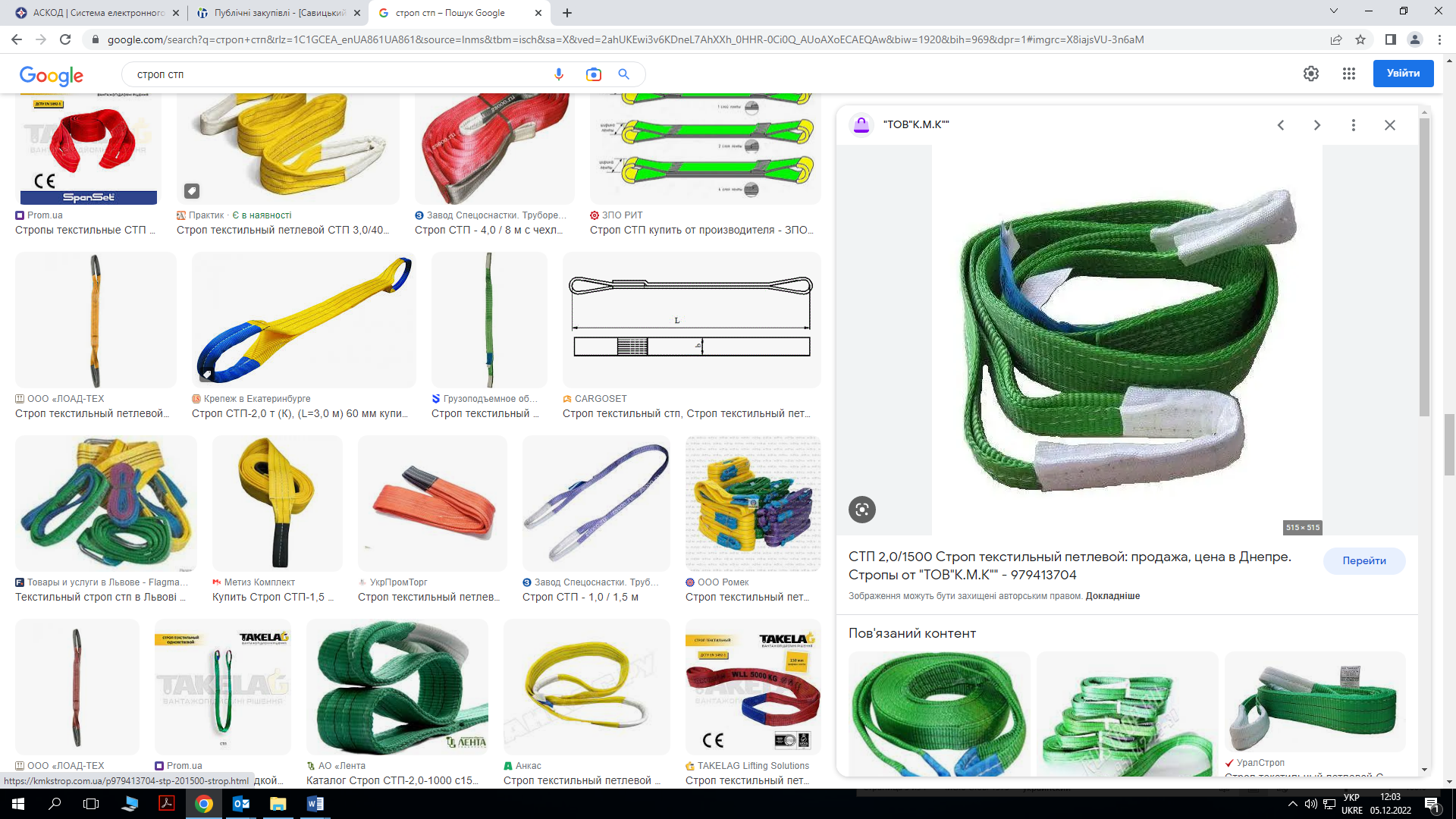 (зображення надається для загального уявлення Учаснику про зовнішній вигляд товару (не вимагається зазначати в Тендерній пропозиції (Технічній частині)))ДСТУ EN 1492-1: 20163Стяжний реміньшт8Ширина стропи, мм: 50;Довжина стропи, мм: 6000;Максимально допустиме робоче навантаження, т: 5;Тип кріплення: гак-гак;Матеріал троса: поліестер;З натягувачем – храповиком;Зображення товару: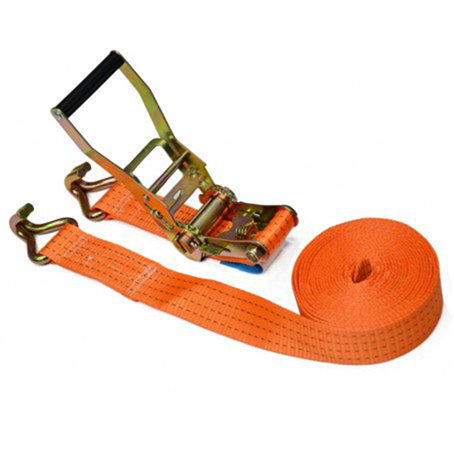 (зображення надається для загального уявлення Учаснику про зовнішній вигляд товару (не вимагається зазначати в Тендерній пропозиції (Технічній частині)))ДСТУ EN 12195-2:2018